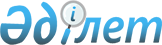 О внесении изменений в постановление акимата Актюбинской области от 24 апреля 2015 года № 136 "Об утверждении регламентов государственных услуг в сфере земельных отношений"
					
			Утративший силу
			
			
		
					Постановление акимата Актюбинской области от 10 октября 2016 года № 431. Зарегистрировано Департаментом юстиции Актюбинской области 15 ноября 2016 года № 5139. Утратило силу постановлением акимата Актюбинской области от 3 марта 2020 года № 81
      Сноска. Утратило силу постановлением акимата Актюбинской области от 03.03.2020 № 81 (вводится в действие по истечении десяти календарных дней после дня его первого официального опубликования).

      В соответствии со статьей 27 Закона Республики Казахстан от 23 января 2001 года "О местном государственном управлении и самоуправлении в Республике Казахстан", пунктом 3 статьи 16 Закона Республики Казахстан от 15 апреля 2013 года "О государственных услугах", приказами исполняющего обязанности Министра национальной экономики Республики Казахстан от 27 марта 2015 года № 271 "Об утверждении стандартов государственных услуг в сфере земельных отношений", зарегистрированного в Реестре государственной регистрации нормативных правовых актов № 11052, от 27 марта 2015 года № 272 "Об утверждении стандартов государственных услуг в сфере земельных отношений, геодезии и картографии", зарегистрированного в Реестре государственной регистрации нормативных правовых актов № 11050, акимат Актюбинской области ПОСТАНОВЛЯЕТ: 

      1. Внести в постановление акимата Актюбинской области от 24 апреля 2015 года № 136 "Об утверждении регламентов государственных услуг в сфере земельных отношений" (зарегистрированное в Реестре государственной регистрации нормативных правовых актов № 4340, опубликованное 16 июня 2015 года в газетах "Ақтөбе" и "Актюбинский вестник") следующие изменения:

      в регламенте государственной услуги "Утверждение кадастровой (оценочной) стоимости конкретных земельных участков, продаваемых в частную собственность государством", утвержденным указанным постановлением:

      пункт 3 изложить в следующей редакции:

      "3. Результатом государственной услуги является утвержденный акт кадастровой (оценочной) стоимости земельного участка либо мотивированный ответ об отказе в оказании государственной услуги в случаях и по основаниям, предусмотренных пунктом 9-1 Стандарта государственной услуги "Утверждение кадастровой (оценочной) стоимости конкретных земельных участков, продаваемых в частную собственность государством", утвержденного приказом исполняющего обязанности Министра национальной экономики Республики Казахстан от 27 марта 2015 года № 272 "Об утверждении стандартов государственных услуг в сфере земельных отношений, геодезии и картографии", зарегистрированного в Реестре государственной регистрации нормативных правовых актов № 11050 (далее - Стандарт).

      Форма предоставления результата оказания государственной услуги: бумажная.";

      пункт 4 изложить в следующей редакции:

      "4. Основанием для начала процедуры (действия) по оказанию государственной услуги является обращение к услугодателю или в Государственную корпорацию с заявлением, согласно приложению 1 к Стандарту.";

      в регламенте государственной услуги "Утверждение землеустроительных проектов по формированию земельных участков", утвержденным указанным постановлением:

      пункт 3 изложить в следующей редакции:

      "3. Результатом государственной услуги является приказ об утверждении землеустроительного проекта по формированию земельного участка либо мотивированный ответ об отказе в оказании государственной услуги в случаях и по основаниям, предусмотренных пунктом 9-1 Стандарта государственной услуги "Утверждение землеустроительных проектов по формированию земельных участков", утвержденного приказом исполняющего обязанности Министра национальной экономики Республики Казахстан от 27 марта 2015 года № 272 "Об утверждении стандартов государственных услуг в сфере земельных отношений, геодезии и картографии", зарегистрированного в Реестре государственной регистрации нормативных правовых актов № 11050 (далее - Стандарт).

      Форма предоставления результата оказания государственной услуги: электронная.";

      пункт 4 изложить в следующей редакции:

      "4. Основанием для начала процедуры (действия) по оказанию государственной услуги является обращение к услугодателю или в Государственную корпорацию с заявлением, согласно приложению 1 к Стандарту.

      на портал - запрос в форме электронного документа согласно приложению 1 к Стандарту, удостоверенного электронно-цифровой подписью (далее – ЭЦП) услугополучателя.";

      в регламенте государственной услуги "Выдача решения на изменение целевого назначения земельного участка", утвержденным указанным постановлением:

      пункт 3 изложить в следующей редакции:

      "3. Результатом государственной услуги является постановление о выдаче решения на изменение целевого назначения земельного участка (далее - решение) либо мотивированный ответ об отказе в оказании государственной услуги в случаях и по основаниям, предусмотренных пунктом 10 Стандарта государственной услуги "Выдача решения на изменение целевого назначения земельного участка", утвержденного приказом исполняющего обязанности Министра национальной экономики Республики Казахстан от 27 марта 2015 года № 272 "Об утверждении стандартов государственных услуг в сфере земельных отношений, геодезии и картографии", зарегистрированного в Реестре государственной регистрации нормативных правовых актов № 11050 (далее - Стандарт).

      Форма предоставления результата оказания государственной услуги: электронная.";

      пункт 4 изложить в следующей редакции:

      "4. Основанием для начала процедуры (действия) по оказанию государственной услуги является обращение к услугодателю или в Государственную корпорацию с заявлением, согласно приложению 1 к Стандарту.

      на портал - запрос в форме электронного документа согласно приложению 1 к Стандарту, удостоверенного электронно-цифровой подписью (далее – ЭЦП) услугополучателя.";

      в регламенте государственной услуги "Выдача разрешения на использование земельного участка для изыскательских работ", утвержденным указанным постановлением:

      пункт 3 изложить в следующей редакции:

      "3. Результатом государственной услуги является постановление о выдаче разрешения на использование земельного участка для изыскательских работ (далее - разрешение) либо мотивированный ответ об отказе в оказании государственной услуги в случаях и по основаниям, предусмотренных пунктом 9-1 Стандарта государственной услуги "Выдача разрешения на использование земельного участка для изыскательских работ", утвержденного приказом исполняющего обязанности Министра национальной экономики Республики Казахстан от 27 марта 2015 года № 272 "Об утверждении стандартов государственных услуг в сфере земельных отношений, геодезии и картографии", зарегистрированного в Реестре государственной регистрации нормативных правовых актов № 11050 (далее - Стандарт).

      Форма предоставления результата оказания государственной услуги: электронная.";

      пункт 4 изложить в следующей редакции:

      "4. Основанием для начала процедуры (действия) по оказанию государственной услуги является обращение к услугодателю или в Государственную корпорацию с заявлением, согласно приложению 1 к Стандарту.

      на портал - запрос в форме электронного документа согласно приложению 1 к Стандарту, удостоверенного электронно-цифровой подписью (далее – ЭЦП) услугополучателя.";

      в регламенте государственной услуги "Выдача решения на перевод орошаемой пашни в неорошаемые виды угодий", утвержденным указанным постановлением:

      пункт 3 изложить в следующей редакции:

      "3. Результатом государственной услуги является постановление услугодателя о решении перевода орошаемой пашни в неорошаемые виды угодий (далее - разрешение) либо мотивированный ответ об отказе в оказании государственной услуги в случаях и по основаниям, предусмотренных пунктом 9-1 Стандарта государственной услуги "Выдача решения на перевод орошаемой пашни в неорошаемые виды угодий", утвержденного приказом исполняющего обязанности Министра национальной экономики Республики Казахстан от 27 марта 2015 года № 272 "Об утверждении стандартов государственных услуг в сфере земельных отношений, геодезии и картографии", зарегистрированного в Реестре государственной регистрации нормативных правовых актов № 11050 (далее - Стандарт).

      Форма предоставления результата оказания государственной услуги: электронная.";

      пункт 4 изложить в следующей редакции:

      "4. Основанием для начала процедуры (действия) по оказанию государственной услуги является обращение к услугодателю или в Государственную корпорацию с заявлением, согласно приложению 1 к Стандарту.

      на портал - запрос в форме электронного документа согласно приложению 1 к Стандарту, удостоверенного электронно-цифровой подписью (далее – ЭЦП) услугополучателя.";

      в регламенте государственной услуги "Выдача разрешения на перевод сельскохозяйственных угодий из одного вида в другой", утвержденным указанным постановлением:

      пункт 3 изложить в следующей редакции:

      "3. Результатом государственной услуги является разрешение услугодателя о переводе сельскохозяйственных угодий из одного вида в другой (далее – разрешение) либо мотивированный ответ об отказе в оказании государственной услуги в случаях и по основаниям, предусмотренных пунктом 9-1 Стандарта государственной услуги "Выдача разрешения на перевод сельскохозяйственных угодий из одного вида в другой", утвержденного приказом исполняющего обязанности Министра национальной экономики Республики Казахстан от 27 марта 2015 года № 271 "Об утверждении стандартов государственных услуг в сфере земельных отношений", зарегистрированного в Реестре государственной регистрации нормативных правовых актов № 11052 (далее - Стандарт).

      Форма предоставления результата оказания государственной услуги: бумажная.";

      пункт 4 изложить в следующей редакции:

      "4. Основанием для начала процедуры (действия) по оказанию государственной услуги является обращение к услугодателю или в Государственную корпорацию с заявлением, согласно приложению 1 к Стандарту.".

      2. Государственному учреждению "Управление земельных отношений Актюбинской области" обеспечить направление настоящего постановления на официальное опубликование в периодических печатных изданиях и информационно-правовой системе "Әділет".

      3. Контроль за исполнением настоящего постановления возложить на заместителя акима Актюбинской области Джумагазиева М.С.

      4. Настоящее постановление вводится в действие по истечении десяти календарных дней после дня его первого официального опубликования.
					© 2012. РГП на ПХВ «Институт законодательства и правовой информации Республики Казахстан» Министерства юстиции Республики Казахстан
				
      Аким Актюбинской области

Б. Сапарбаев
